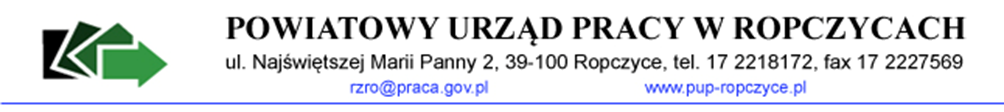   pieczęć firmowa Pracodawcy						 	       data wpływu do PUPW N I O S E Ko dofinansowanie kosztów kształcenia ustawicznego pracowników i pracodawców z Krajowego Funduszu SzkoleniowegoPodstawa prawna: art. 69a i art. 69b ustawy z dnia 20 kwietnia 2004 r. o promocji zatrudnienia i instytucjach rynku pracy (tekst jednolity: Dz. U. z 2018 r. poz. 1265 z późn. zm.).Rozporządzenie Ministra Pracy i Polityki Społecznej z dnia 14 maja 2014 r. w sprawie przyznawania środków z  Krajowego Funduszu Szkoleniowego (Dz. U. z 2018 r. poz. 117).PORÓWNANIE OFERT RYNKOWYCH PLANOWANEGO KURSU/STUDIÓW PODYPLOMOWYCH/EGZAMINU/BADAŃ/NNWOświadczam, że dokonałem/am rozeznania rynku w/w usług w przedmiotowym zakresie. Racjonalność wydatkowania środków KFS potwierdzam pozyskanymi ofertami (opisanymi w tabeli), które zobowiązuję się udostępnić na każde żądanie  urzędu oraz  przechowywać przez okres wynikający z umowy./należy wypełnić odrębnie dla każdej formy kształcenia ustawicznego/INFORMACJA O OSOBACH, KTÓRE BĘDĄ OBJĘTE KSZTAŁCENIEM USTAWICZNYM FINANSOWANYM ZE ŚRODKÓW KFS/należy uzupełnić odrębnie dla każdej osoby przewidzianej do dofinansowania/*     Niepotrzebne skreślić**  Umowa o pracę /  powołania /  wyboru /  mianowania lub spółdzielcza umowa o pracęOŚWIADCZENIA I ZOBOWIĄZANIE WNIOSKODAWCYZapoznałem/am się z warunkami określonymi w rozporządzeniu Ministra Pracy i Polityki Społecznej z dnia 14 maja 2014 r. w sprawie przyznawania środków z Krajowego Funduszu Szkoleniowego (Dz. U. z 2018 r., poz. 117)  oraz art. 69a i 69b ustawy z dnia 20 kwietnia 2004 r. o promocji zatrudnienia i instytucjach rynku pracy (Dz. U. z 2018 r., poz. 1265 z późn. zm.).Zapoznałem/am się z  obowiązującymi w Powiatowym Urzędzie Pracy w Ropczycach „Zasadami finansowania kosztów kształcenia ustawicznego  pracowników i pracodawcy środków z Krajowego Funduszu Szkoleniowego ” i zobowiązuję się do przestrzegania ich zapisów.Zalegam/nie zalegam* w dniu złożenia wniosku z wypłacaniem wynagrodzeń pracownikom oraz z opłacaniem należnych składek na ubezpieczenia społeczne, ubezpieczenie zdrowotne, Fundusz Pracy, Fundusz Gwarantowanych Świadczeń Pracowniczych oraz Fundusz Emerytur Pomostowych.Zalegam/nie zalegam* w dniu złożenia wniosku z opłacaniem innych danin publicznych.Posiadam/nie posiadam* w dniu złożenia wniosku nieuregulowanych w terminie zobowiązań cywilnoprawnych.W okresie do 365 dni przed dniem złożenia wniosku zostałem / nie zostałem skazany prawomocnym wyrokiem za naruszenie praw pracowniczych, jak również jestem / nie jestem objęty postępowaniem wyjaśniającym w tej sprawie.Jestem / nie jestem* powiązany kapitałowo lub osobowo z podmiotem  realizującym usługi szkoleniowe wskazane 
w niniejszym  Wniosku o dofinansowanie kosztów kształcenia ustawicznego.Oświadczam, że ubiegam/nie ubiegam* się o środki z Krajowego Funduszu Szkoleniowego na wskazanych we wniosku pracowników w innym Urzędzie Pracy.Zobowiązuję się do niezwłocznego powiadomienia Powiatowego Urzędu Pracy w Ropczycach, jeżeli  w okresie od dnia złożenia wniosku do dnia podpisania umowy zmianie ulegnie stan prawny lub faktyczny wskazany w dniu złożenia wniosku.Osoby objęte kształceniem ustawicznym w ramach KFS nie przebywają na urlopie macierzyńskim, ojcowskim i wychowawczym oraz nie są uczniami.Jestem/nie jestem* przedsiębiorcą zgodnie z ustawą z dnia 6 marca 2018 r. Prawo przedsiębiorców 
(Dz.U. z 2018 r. poz. 646 z późn.zm.).Nabyta przez Pracodawcę usługa szkoleniowa finansowana w ramach KFS podlega zwolnieniu z VAT, w przypadku gdy ma charakter usługi kształcenia zawodowego lub przekwalifikowania zawodowego i jest finansowana ze środków publicznych w co najmniej 70%(Dz.U. z 2018 r. poz. 701).Zobowiązuję się do złożenia w dniu podpisania umowy dodatkowego oświadczenia o uzyskanej pomocy publicznej, jeżeli w okresie od dnia złożenia wniosku do dnia podpisania umowy ze Starostą, otrzymam pomoc publicznąOświadczam, że koszty kształcenia ustawicznego wskazane w niniejszym wniosku nie zawierają kosztów dojazdu, zakwaterowania  i wyżywienia.Jestem/ nie jestem* beneficjentem pomocy w rozumieniu ustawy z dnia 30 kwietnia 2004 r. o postępowaniu w sprawach dotyczących pomocy publicznej (Dz. U. z 2018 r., poz. 362).Otrzymałem/nie otrzymałem/nie dotyczy * decyzji Komisji Europejskiej o obowiązku zwrotu pomocy uzyskanej w okresie wcześniejszym uznającej pomoc za niezgodną w prawem i wspólnym rynkiem.Otrzymałem/nie otrzymałem/nie dotyczy* pomocy de minimis ( z wyłączeniem pomocy w rolnictwie, rybołówstwie i akwakulturze) w wysokości ....................... euro w bieżącym roku podatkowym oraz w ciągu dwóch poprzedzających go latach podatkowych.Otrzymałem/nie otrzymałem/nie dotyczy* pomocy de minimis w rolnictwie w wysokości .................euro w bieżącym roku podatkowym oraz w ciągu dwóch poprzedzających go latach podatkowych.Otrzymałem /nie otrzymałem/nie dotyczy* pomocy de minimis w rybołówstwie i akwakulturze w wysokości .................euro w bieżącym roku podatkowym oraz w ciągu dwóch poprzedzających go latach podatkowych.Otrzymałem/nie otrzymałem/nie dotyczy * pomocy de minimis */ pomocy de minimis w rolnictwie */, w rybołówstwie i akwakulturze* w odniesieniu do tych samych kosztów kwalifikujących się do objęcia pomocą, na pokrycie których ma być przeznaczona wnioskowana pomoc de minimis w wysokości .......................euro z przeznaczeniem na .....................................................................Otrzymałem/ nie otrzymałem* pomocy ze środków publicznych, w tym ze środków z budżetu Unii Europejskiej, udzielonej w odniesieniu do tych samych kosztów kwalifikowanych, na pokrycie których ma być przeznaczona pomoc de minimis.Oświadczam, że osoby które będą uczestniczyć w kształceniu ustawicznym spełniają kryteria  
w ramach wskazanych priorytetów.Klauzula Informacyjna:Administratorem moich danych osobowych jest Powiatowy Urząd Pracy w Ropczycach reprezentowany przez Dyrektora Urzędu; dane kontaktowe: tel. 17 2231 671, e-mail: jposluszny@pup-ropczyce.pl;dane kontaktowe Inspektora Ochrony Danych to: tel. 17 2231 684, e-mail: trataj@pup-ropczyce.pl;celem przetwarzania danych jest: realizacja obowiązków spoczywających na służbach zatrudnienia w zakresie niezbędnym do udzielenia wsparcia i pomocy w realizacji kształcenia ustawicznego finansowanego ze środków Krajowego Funduszu Szkoleniowego;przetwarzanie danych osobowych nie jest oparte o art. 6 ust. 1 lit. f) RODO;Pana(i) dane nie będą przekazywane innym instytucjom, odbiorcom danych i osobom trzecim z wyłączeniem podmiotów koniecznych do realizacji celu na podstawie przepisów prawa oraz instytucji kontrolnych uprawnionych do przetwarzania danych na podstawie ustaw szczególnych;Administrator nie ma zamiaru przekazywania danych osobowych do państwa trzeciego lub organizacji  międzynarodowej; okres przechowywania danych osobowych, ze względu na wymogi archiwalne wynosi 10 lat i jest zgodny z ustawą 
z dnia 14 lipca 1983 o narodowym zasobie archiwalnym i archiwach (Dz.U.2018.0.217);mam prawo żądać od Administratora: dostępu do danych osobowych dotyczących mojej osoby, ich sprostowania oraz (tylko w sytuacji gdy przetwarzanie danych nie następuje w celu wywiązania się z obowiązku wynikającego 
z przepisu prawa) ograniczenia przetwarzania, usunięcia i przenoszenia danych;mam prawo do wniesienia skargi do organu nadzorczego, którym jest Prezes Urzędu Ochrony Danych Osobowych;zachodzi dobrowolność podania danych osobowych, z zastrzeżeniem, że podanie danych jest konieczne w celu korzystania ze świadczeń Krajowego Funduszu Szkoleniowego oferowanych przez urząd pracy a odmowa podania powyższych danych będzie wiązać się z rezygnacją świadczenia usług przez tut. urząd;Administrator nie będzie wykorzystywał Pana(i) danych do zautomatyzowanego podejmowania decyzji (zautomatyzowanego przetwarzania) w tym profilowania,  o którym  mowa w  art. 22 ust. 1 i 4 RODO.Świadomy/a odpowiedzialności karnej za składanie nieprawdziwych danych oświadczam, że wszelkie informacje zawarte w niniejszym wniosku i w załączonych do niego dokumentach są prawdziwe i zgodne ze stanem faktycznym na dzień złożenia wniosku. Wiarygodność informacji podanych we wniosku i w załączonych do niego dokumentach potwierdzam własnoręcznym podpisem........................................................                                      	        …….………………………………………………….        ( miejscowość  data) 			                		                 (pieczątka i podpis pracodawcy lub osoby upoważnionej            do reprezentowania pracodawcy)*Niepotrzebne skreślićZAŁĄCZNIKI DO WNIOSKU:Formularz informacji przedstawianych przy ubieganiu się o pomoc de minimis (załącznik nr 1).Formularz wypełnia wnioskodawca prowadzący działalność gospodarczą w rozumieniu art. 2 pkt 17 ustawy z dnia 30 kwietnia 2004 r. o postępowaniu w sprawach dotyczących pomocy publicznej
(tekst jedn. Dz. U. z 2018 r. poz. 362 ).Program kształcenia ustawicznego lub zakres egzaminu - oddzielnie dla każdego kursu/egzaminu 
(załącznik nr 2).Dokumenty potwierdzające podstawę i formę prawną Wnioskodawcy:w przypadku wnioskodawcy podlegającego wpisowi do ewidencji działalności gospodarczej: dokument  potwierdzający wpis do EDG (aktualny wydruk ze strony internetowej CEIDG – https://prod.ceidg.gov.pl);w przypadku wnioskodawcy podlegającego wpisowi do Krajowego Rejestru Sądowego: dokument potwierdzający wpis do KRS (aktualny wydruk ze strony internetowej Ministerstwa Sprawiedliwości – https://ems.ms.gov.pl);w przypadku prowadzenia działalności w formie spółki cywilnej - kserokopia umowy spółki cywilnej oraz pełnomocnictwo do reprezentowania Pracodawcy (pełnomocnictwo nie jest wymagane, jeżeli upoważnienie osoby podpisującej wniosek wynika z aktu założycielskiego spółki lub przepisu);w przypadku pozostałych podmiotów: dokumenty potwierdzające formę prawną istnienia organizatora np.: statut, regulamin, uchwała, akt założycielski itp. oraz dokument potwierdzający powołanie na stanowisko kierownika/dyrektora danej jednostki wraz z kserokopią pełnomocnictwa do składania oświadczeń woli; przedszkola, szkoły - zaświadczenie o wpisie, o którym mowa w art. 82 ustawy o systemie oświaty np. zaświadczenie o wpisie do ewidencji szkół i placówek niepublicznych.Wzór dokumentu potwierdzającego kompetencje nabyte przez uczestników, wystawionego przez realizatora usługi kształcenia ustawicznego, o ile nie wynika on z przepisów powszechnie obowiązujących (w przypadku jeżeli ww. wzór wynika z przepisów powszechnie obowiązujących, należy wskazać te przepisy).Kserokopie dokumentów przedkładanych w urzędzie powinny być potwierdzone za zgodność z oryginałem.W przypadku niedołączenia do wniosku wszystkich wymaganych załączników, wniosek pozostawia się bez rozpatrzenia.W przypadku złożenia wniosku wypełnionego nieprawidłowo wyznacza się termin do jego poprawienia. Termin ten ustalany jest indywidualnie i nie może być krótszy niż 7 dni i dłuższy niż 14 dni. Jeżeli wniosek nie zostanie poprawiony w wyznaczonym terminie, pozostawia się go bez rozpatrzenia.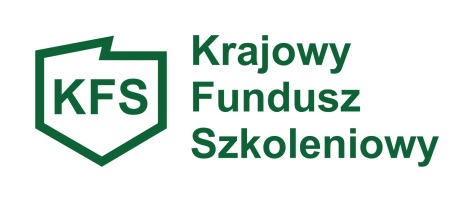 DANE WNIOSKODAWCY – PRACODAWCYDANE WNIOSKODAWCY – PRACODAWCYDANE WNIOSKODAWCY – PRACODAWCYDANE WNIOSKODAWCY – PRACODAWCYDANE WNIOSKODAWCY – PRACODAWCYDANE WNIOSKODAWCY – PRACODAWCYDANE WNIOSKODAWCY – PRACODAWCYDANE WNIOSKODAWCY – PRACODAWCYDANE WNIOSKODAWCY – PRACODAWCYNazwa PracodawcyNazwa PracodawcyNazwa PracodawcyAdres siedzibyAdres siedzibyAdres siedzibyAdres miejsca prowadzenia działalnościAdres miejsca prowadzenia działalnościAdres miejsca prowadzenia działalnościForma prawna prowadzonejdziałalności (spółdzielnia, spółkadziałalność indywidualna, inna)Forma prawna prowadzonejdziałalności (spółdzielnia, spółkadziałalność indywidualna, inna)Forma prawna prowadzonejdziałalności (spółdzielnia, spółkadziałalność indywidualna, inna)Numer identyfikacji podatkowej NIPNumer identyfikacji podatkowej NIPNumer identyfikacji podatkowej NIPNumer identyfikacyjny REGON Numer identyfikacyjny REGON Numer identyfikacyjny REGON Numer działalności gospodarczej według PKD z opisemNumer działalności gospodarczej według PKD z opisemNumer działalności gospodarczej według PKD z opisemNumer ewidencyjny PESEL ( w przypadku osoby fizycznej)Numer ewidencyjny PESEL ( w przypadku osoby fizycznej)Numer ewidencyjny PESEL ( w przypadku osoby fizycznej)Wielkość przedsiębiorstwa (jeśli dotyczy)1) Mikro przedsiębiorstwa definiuje się jako przedsiębiorstwa, które: zatrudniają mniej niż 10 pracowników oraz spełniają jeden z następujących warunków:  roczne obroty nie przekraczają 2 milionów EURO, lub roczna suma bilansowa nie przekracza 2 milionów EURO,2) Małe przedsiębiorstwa definiuje się jako przedsiębiorstwa, które: zatrudniają mniej niż 50 pracowników, oraz spełniają jeden z następujących warunków: - roczne obroty nie przekraczają 10 milionów EURO, lub - roczna suma bilansowa nie przekracza 10 milionów EURO,3) Średnie  przedsiębiorstwa definiuje się jako przedsiębiorstwa, które: a) zatrudniają mniej niż 250 pracowników, oraz spełniają jeden z następujących warunków: roczne obroty nie przekraczają 50 milionów EURO, lub roczna suma bilansowa nie przekracza 43 milionów EURO.Wielkość przedsiębiorstwa (jeśli dotyczy)1) Mikro przedsiębiorstwa definiuje się jako przedsiębiorstwa, które: zatrudniają mniej niż 10 pracowników oraz spełniają jeden z następujących warunków:  roczne obroty nie przekraczają 2 milionów EURO, lub roczna suma bilansowa nie przekracza 2 milionów EURO,2) Małe przedsiębiorstwa definiuje się jako przedsiębiorstwa, które: zatrudniają mniej niż 50 pracowników, oraz spełniają jeden z następujących warunków: - roczne obroty nie przekraczają 10 milionów EURO, lub - roczna suma bilansowa nie przekracza 10 milionów EURO,3) Średnie  przedsiębiorstwa definiuje się jako przedsiębiorstwa, które: a) zatrudniają mniej niż 250 pracowników, oraz spełniają jeden z następujących warunków: roczne obroty nie przekraczają 50 milionów EURO, lub roczna suma bilansowa nie przekracza 43 milionów EURO.Wielkość przedsiębiorstwa (jeśli dotyczy)1) Mikro przedsiębiorstwa definiuje się jako przedsiębiorstwa, które: zatrudniają mniej niż 10 pracowników oraz spełniają jeden z następujących warunków:  roczne obroty nie przekraczają 2 milionów EURO, lub roczna suma bilansowa nie przekracza 2 milionów EURO,2) Małe przedsiębiorstwa definiuje się jako przedsiębiorstwa, które: zatrudniają mniej niż 50 pracowników, oraz spełniają jeden z następujących warunków: - roczne obroty nie przekraczają 10 milionów EURO, lub - roczna suma bilansowa nie przekracza 10 milionów EURO,3) Średnie  przedsiębiorstwa definiuje się jako przedsiębiorstwa, które: a) zatrudniają mniej niż 250 pracowników, oraz spełniają jeden z następujących warunków: roczne obroty nie przekraczają 50 milionów EURO, lub roczna suma bilansowa nie przekracza 43 milionów EURO.Wielkość przedsiębiorstwa (jeśli dotyczy)1) Mikro przedsiębiorstwa definiuje się jako przedsiębiorstwa, które: zatrudniają mniej niż 10 pracowników oraz spełniają jeden z następujących warunków:  roczne obroty nie przekraczają 2 milionów EURO, lub roczna suma bilansowa nie przekracza 2 milionów EURO,2) Małe przedsiębiorstwa definiuje się jako przedsiębiorstwa, które: zatrudniają mniej niż 50 pracowników, oraz spełniają jeden z następujących warunków: - roczne obroty nie przekraczają 10 milionów EURO, lub - roczna suma bilansowa nie przekracza 10 milionów EURO,3) Średnie  przedsiębiorstwa definiuje się jako przedsiębiorstwa, które: a) zatrudniają mniej niż 250 pracowników, oraz spełniają jeden z następujących warunków: roczne obroty nie przekraczają 50 milionów EURO, lub roczna suma bilansowa nie przekracza 43 milionów EURO.Wielkość przedsiębiorstwa (jeśli dotyczy)1) Mikro przedsiębiorstwa definiuje się jako przedsiębiorstwa, które: zatrudniają mniej niż 10 pracowników oraz spełniają jeden z następujących warunków:  roczne obroty nie przekraczają 2 milionów EURO, lub roczna suma bilansowa nie przekracza 2 milionów EURO,2) Małe przedsiębiorstwa definiuje się jako przedsiębiorstwa, które: zatrudniają mniej niż 50 pracowników, oraz spełniają jeden z następujących warunków: - roczne obroty nie przekraczają 10 milionów EURO, lub - roczna suma bilansowa nie przekracza 10 milionów EURO,3) Średnie  przedsiębiorstwa definiuje się jako przedsiębiorstwa, które: a) zatrudniają mniej niż 250 pracowników, oraz spełniają jeden z następujących warunków: roczne obroty nie przekraczają 50 milionów EURO, lub roczna suma bilansowa nie przekracza 43 milionów EURO.Wielkość przedsiębiorstwa (jeśli dotyczy)1) Mikro przedsiębiorstwa definiuje się jako przedsiębiorstwa, które: zatrudniają mniej niż 10 pracowników oraz spełniają jeden z następujących warunków:  roczne obroty nie przekraczają 2 milionów EURO, lub roczna suma bilansowa nie przekracza 2 milionów EURO,2) Małe przedsiębiorstwa definiuje się jako przedsiębiorstwa, które: zatrudniają mniej niż 50 pracowników, oraz spełniają jeden z następujących warunków: - roczne obroty nie przekraczają 10 milionów EURO, lub - roczna suma bilansowa nie przekracza 10 milionów EURO,3) Średnie  przedsiębiorstwa definiuje się jako przedsiębiorstwa, które: a) zatrudniają mniej niż 250 pracowników, oraz spełniają jeden z następujących warunków: roczne obroty nie przekraczają 50 milionów EURO, lub roczna suma bilansowa nie przekracza 43 milionów EURO.Wielkość przedsiębiorstwa (jeśli dotyczy)1) Mikro przedsiębiorstwa definiuje się jako przedsiębiorstwa, które: zatrudniają mniej niż 10 pracowników oraz spełniają jeden z następujących warunków:  roczne obroty nie przekraczają 2 milionów EURO, lub roczna suma bilansowa nie przekracza 2 milionów EURO,2) Małe przedsiębiorstwa definiuje się jako przedsiębiorstwa, które: zatrudniają mniej niż 50 pracowników, oraz spełniają jeden z następujących warunków: - roczne obroty nie przekraczają 10 milionów EURO, lub - roczna suma bilansowa nie przekracza 10 milionów EURO,3) Średnie  przedsiębiorstwa definiuje się jako przedsiębiorstwa, które: a) zatrudniają mniej niż 250 pracowników, oraz spełniają jeden z następujących warunków: roczne obroty nie przekraczają 50 milionów EURO, lub roczna suma bilansowa nie przekracza 43 milionów EURO.Wielkość przedsiębiorstwa (jeśli dotyczy)1) Mikro przedsiębiorstwa definiuje się jako przedsiębiorstwa, które: zatrudniają mniej niż 10 pracowników oraz spełniają jeden z następujących warunków:  roczne obroty nie przekraczają 2 milionów EURO, lub roczna suma bilansowa nie przekracza 2 milionów EURO,2) Małe przedsiębiorstwa definiuje się jako przedsiębiorstwa, które: zatrudniają mniej niż 50 pracowników, oraz spełniają jeden z następujących warunków: - roczne obroty nie przekraczają 10 milionów EURO, lub - roczna suma bilansowa nie przekracza 10 milionów EURO,3) Średnie  przedsiębiorstwa definiuje się jako przedsiębiorstwa, które: a) zatrudniają mniej niż 250 pracowników, oraz spełniają jeden z następujących warunków: roczne obroty nie przekraczają 50 milionów EURO, lub roczna suma bilansowa nie przekracza 43 milionów EURO.mikromałeśredniedużenie dotyczy                           Liczba zatrudnionych pracownikówNależy podać liczbę pracowników, którzy u Pracodawcy świadczą pracę na podstawie: stosunku pracy, tj. zatrudnionych zgodnie z kodeksem pracy, na podstawie umowy o pracę, powołania, wyboru, 
mianowania lub spółdzielczej umowy o pracę,stosunku służbowego,umowy o pracę nakładczą. Liczba zatrudnionych pracownikówNależy podać liczbę pracowników, którzy u Pracodawcy świadczą pracę na podstawie: stosunku pracy, tj. zatrudnionych zgodnie z kodeksem pracy, na podstawie umowy o pracę, powołania, wyboru, 
mianowania lub spółdzielczej umowy o pracę,stosunku służbowego,umowy o pracę nakładczą. Liczba zatrudnionych pracownikówNależy podać liczbę pracowników, którzy u Pracodawcy świadczą pracę na podstawie: stosunku pracy, tj. zatrudnionych zgodnie z kodeksem pracy, na podstawie umowy o pracę, powołania, wyboru, 
mianowania lub spółdzielczej umowy o pracę,stosunku służbowego,umowy o pracę nakładczą. Liczba zatrudnionych pracownikówNależy podać liczbę pracowników, którzy u Pracodawcy świadczą pracę na podstawie: stosunku pracy, tj. zatrudnionych zgodnie z kodeksem pracy, na podstawie umowy o pracę, powołania, wyboru, 
mianowania lub spółdzielczej umowy o pracę,stosunku służbowego,umowy o pracę nakładczą. Liczba zatrudnionych pracownikówNależy podać liczbę pracowników, którzy u Pracodawcy świadczą pracę na podstawie: stosunku pracy, tj. zatrudnionych zgodnie z kodeksem pracy, na podstawie umowy o pracę, powołania, wyboru, 
mianowania lub spółdzielczej umowy o pracę,stosunku służbowego,umowy o pracę nakładczą. Liczba zatrudnionych pracownikówNależy podać liczbę pracowników, którzy u Pracodawcy świadczą pracę na podstawie: stosunku pracy, tj. zatrudnionych zgodnie z kodeksem pracy, na podstawie umowy o pracę, powołania, wyboru, 
mianowania lub spółdzielczej umowy o pracę,stosunku służbowego,umowy o pracę nakładczą. Liczba zatrudnionych pracownikówNależy podać liczbę pracowników, którzy u Pracodawcy świadczą pracę na podstawie: stosunku pracy, tj. zatrudnionych zgodnie z kodeksem pracy, na podstawie umowy o pracę, powołania, wyboru, 
mianowania lub spółdzielczej umowy o pracę,stosunku służbowego,umowy o pracę nakładczą. Liczba zatrudnionych pracownikówNależy podać liczbę pracowników, którzy u Pracodawcy świadczą pracę na podstawie: stosunku pracy, tj. zatrudnionych zgodnie z kodeksem pracy, na podstawie umowy o pracę, powołania, wyboru, 
mianowania lub spółdzielczej umowy o pracę,stosunku służbowego,umowy o pracę nakładczą. Numer rachunku bankowegoNumer rachunku bankowegoOSOBA UPOWAŻNIONA DO REPREZENTACJI I PODPISYWANIA WNIOSKOWANEJ UMOWY                                                               (Dane osoby (osób), która zgodnie z dokumentem rejestracyjnym (ewidencyjnym) lub pełnomocnictwem jest  upoważniona do reprezentowania Pracodawcy  i podpisywania  umów, w tym zaciągania zobowiązań finansowych (pełnomocnictwo należy dołączyć do wniosku)OSOBA UPOWAŻNIONA DO REPREZENTACJI I PODPISYWANIA WNIOSKOWANEJ UMOWY                                                               (Dane osoby (osób), która zgodnie z dokumentem rejestracyjnym (ewidencyjnym) lub pełnomocnictwem jest  upoważniona do reprezentowania Pracodawcy  i podpisywania  umów, w tym zaciągania zobowiązań finansowych (pełnomocnictwo należy dołączyć do wniosku)OSOBA UPOWAŻNIONA DO REPREZENTACJI I PODPISYWANIA WNIOSKOWANEJ UMOWY                                                               (Dane osoby (osób), która zgodnie z dokumentem rejestracyjnym (ewidencyjnym) lub pełnomocnictwem jest  upoważniona do reprezentowania Pracodawcy  i podpisywania  umów, w tym zaciągania zobowiązań finansowych (pełnomocnictwo należy dołączyć do wniosku)OSOBA UPOWAŻNIONA DO REPREZENTACJI I PODPISYWANIA WNIOSKOWANEJ UMOWY                                                               (Dane osoby (osób), która zgodnie z dokumentem rejestracyjnym (ewidencyjnym) lub pełnomocnictwem jest  upoważniona do reprezentowania Pracodawcy  i podpisywania  umów, w tym zaciągania zobowiązań finansowych (pełnomocnictwo należy dołączyć do wniosku)OSOBA UPOWAŻNIONA DO REPREZENTACJI I PODPISYWANIA WNIOSKOWANEJ UMOWY                                                               (Dane osoby (osób), która zgodnie z dokumentem rejestracyjnym (ewidencyjnym) lub pełnomocnictwem jest  upoważniona do reprezentowania Pracodawcy  i podpisywania  umów, w tym zaciągania zobowiązań finansowych (pełnomocnictwo należy dołączyć do wniosku)OSOBA UPOWAŻNIONA DO REPREZENTACJI I PODPISYWANIA WNIOSKOWANEJ UMOWY                                                               (Dane osoby (osób), która zgodnie z dokumentem rejestracyjnym (ewidencyjnym) lub pełnomocnictwem jest  upoważniona do reprezentowania Pracodawcy  i podpisywania  umów, w tym zaciągania zobowiązań finansowych (pełnomocnictwo należy dołączyć do wniosku)OSOBA UPOWAŻNIONA DO REPREZENTACJI I PODPISYWANIA WNIOSKOWANEJ UMOWY                                                               (Dane osoby (osób), która zgodnie z dokumentem rejestracyjnym (ewidencyjnym) lub pełnomocnictwem jest  upoważniona do reprezentowania Pracodawcy  i podpisywania  umów, w tym zaciągania zobowiązań finansowych (pełnomocnictwo należy dołączyć do wniosku)OSOBA UPOWAŻNIONA DO REPREZENTACJI I PODPISYWANIA WNIOSKOWANEJ UMOWY                                                               (Dane osoby (osób), która zgodnie z dokumentem rejestracyjnym (ewidencyjnym) lub pełnomocnictwem jest  upoważniona do reprezentowania Pracodawcy  i podpisywania  umów, w tym zaciągania zobowiązań finansowych (pełnomocnictwo należy dołączyć do wniosku)OSOBA UPOWAŻNIONA DO REPREZENTACJI I PODPISYWANIA WNIOSKOWANEJ UMOWY                                                               (Dane osoby (osób), która zgodnie z dokumentem rejestracyjnym (ewidencyjnym) lub pełnomocnictwem jest  upoważniona do reprezentowania Pracodawcy  i podpisywania  umów, w tym zaciągania zobowiązań finansowych (pełnomocnictwo należy dołączyć do wniosku) Imię i nazwiskoStanowisko służboweStanowisko służboweStanowisko służboweImię i nazwiskoStanowisko służboweStanowisko służboweStanowisko służboweOSOBA UPOWAŻNIONA DO KONTAKTUOSOBA UPOWAŻNIONA DO KONTAKTUOSOBA UPOWAŻNIONA DO KONTAKTUOSOBA UPOWAŻNIONA DO KONTAKTUOSOBA UPOWAŻNIONA DO KONTAKTUOSOBA UPOWAŻNIONA DO KONTAKTUOSOBA UPOWAŻNIONA DO KONTAKTUOSOBA UPOWAŻNIONA DO KONTAKTUOSOBA UPOWAŻNIONA DO KONTAKTUImię i NazwiskoStanowisko służboweStanowisko służboweStanowisko służboweTel./ Faxe-maile-maile-mailCAKŁOWITA WARTOŚĆ PLANOWANYCH DZIAŁAŃ KSZTAŁCENIA USTAWICZNEGOWysokość wsparcia dla Wnioskodawcy może wynosić:80% kosztów kształcenie ustawicznego sfinansuje KFS, nie więcej jednak niż do wysokości 300% przeciętnego wynagrodzenia w danym roku na jednego  uczestnika, pracodawca pokryje 20% kosztów;   100% kosztów kształcenia ustawicznego – jeśli należy do grupy mikroprzedsiębiorców, nie więcej jednaj niż do wysokości 300% przeciętnego wynagrodzenia w danym roku na jednego uczestnika.CAKŁOWITA WARTOŚĆ PLANOWANYCH DZIAŁAŃ KSZTAŁCENIA USTAWICZNEGOWysokość wsparcia dla Wnioskodawcy może wynosić:80% kosztów kształcenie ustawicznego sfinansuje KFS, nie więcej jednak niż do wysokości 300% przeciętnego wynagrodzenia w danym roku na jednego  uczestnika, pracodawca pokryje 20% kosztów;   100% kosztów kształcenia ustawicznego – jeśli należy do grupy mikroprzedsiębiorców, nie więcej jednaj niż do wysokości 300% przeciętnego wynagrodzenia w danym roku na jednego uczestnika.CAKŁOWITA WARTOŚĆ PLANOWANYCH DZIAŁAŃ KSZTAŁCENIA USTAWICZNEGOWysokość wsparcia dla Wnioskodawcy może wynosić:80% kosztów kształcenie ustawicznego sfinansuje KFS, nie więcej jednak niż do wysokości 300% przeciętnego wynagrodzenia w danym roku na jednego  uczestnika, pracodawca pokryje 20% kosztów;   100% kosztów kształcenia ustawicznego – jeśli należy do grupy mikroprzedsiębiorców, nie więcej jednaj niż do wysokości 300% przeciętnego wynagrodzenia w danym roku na jednego uczestnika.CAKŁOWITA WARTOŚĆ PLANOWANYCH DZIAŁAŃ KSZTAŁCENIA USTAWICZNEGOWysokość wsparcia dla Wnioskodawcy może wynosić:80% kosztów kształcenie ustawicznego sfinansuje KFS, nie więcej jednak niż do wysokości 300% przeciętnego wynagrodzenia w danym roku na jednego  uczestnika, pracodawca pokryje 20% kosztów;   100% kosztów kształcenia ustawicznego – jeśli należy do grupy mikroprzedsiębiorców, nie więcej jednaj niż do wysokości 300% przeciętnego wynagrodzenia w danym roku na jednego uczestnika.CAKŁOWITA WARTOŚĆ PLANOWANYCH DZIAŁAŃ KSZTAŁCENIA USTAWICZNEGOWysokość wsparcia dla Wnioskodawcy może wynosić:80% kosztów kształcenie ustawicznego sfinansuje KFS, nie więcej jednak niż do wysokości 300% przeciętnego wynagrodzenia w danym roku na jednego  uczestnika, pracodawca pokryje 20% kosztów;   100% kosztów kształcenia ustawicznego – jeśli należy do grupy mikroprzedsiębiorców, nie więcej jednaj niż do wysokości 300% przeciętnego wynagrodzenia w danym roku na jednego uczestnika.CAKŁOWITA WARTOŚĆ PLANOWANYCH DZIAŁAŃ KSZTAŁCENIA USTAWICZNEGOWysokość wsparcia dla Wnioskodawcy może wynosić:80% kosztów kształcenie ustawicznego sfinansuje KFS, nie więcej jednak niż do wysokości 300% przeciętnego wynagrodzenia w danym roku na jednego  uczestnika, pracodawca pokryje 20% kosztów;   100% kosztów kształcenia ustawicznego – jeśli należy do grupy mikroprzedsiębiorców, nie więcej jednaj niż do wysokości 300% przeciętnego wynagrodzenia w danym roku na jednego uczestnika.CAKŁOWITA WARTOŚĆ PLANOWANYCH DZIAŁAŃ KSZTAŁCENIA USTAWICZNEGOWysokość wsparcia dla Wnioskodawcy może wynosić:80% kosztów kształcenie ustawicznego sfinansuje KFS, nie więcej jednak niż do wysokości 300% przeciętnego wynagrodzenia w danym roku na jednego  uczestnika, pracodawca pokryje 20% kosztów;   100% kosztów kształcenia ustawicznego – jeśli należy do grupy mikroprzedsiębiorców, nie więcej jednaj niż do wysokości 300% przeciętnego wynagrodzenia w danym roku na jednego uczestnika.CAKŁOWITA WARTOŚĆ PLANOWANYCH DZIAŁAŃ KSZTAŁCENIA USTAWICZNEGOWysokość wsparcia dla Wnioskodawcy może wynosić:80% kosztów kształcenie ustawicznego sfinansuje KFS, nie więcej jednak niż do wysokości 300% przeciętnego wynagrodzenia w danym roku na jednego  uczestnika, pracodawca pokryje 20% kosztów;   100% kosztów kształcenia ustawicznego – jeśli należy do grupy mikroprzedsiębiorców, nie więcej jednaj niż do wysokości 300% przeciętnego wynagrodzenia w danym roku na jednego uczestnika.CAKŁOWITA WARTOŚĆ PLANOWANYCH DZIAŁAŃ KSZTAŁCENIA USTAWICZNEGOWysokość wsparcia dla Wnioskodawcy może wynosić:80% kosztów kształcenie ustawicznego sfinansuje KFS, nie więcej jednak niż do wysokości 300% przeciętnego wynagrodzenia w danym roku na jednego  uczestnika, pracodawca pokryje 20% kosztów;   100% kosztów kształcenia ustawicznego – jeśli należy do grupy mikroprzedsiębiorców, nie więcej jednaj niż do wysokości 300% przeciętnego wynagrodzenia w danym roku na jednego uczestnika.Całkowita wysokość wydatków, która zostanie poniesiona na działania związane z kształceniem ustawicznymCałkowita wysokość wydatków, która zostanie poniesiona na działania związane z kształceniem ustawicznymCałkowita wysokość wydatków, która zostanie poniesiona na działania związane z kształceniem ustawicznymCałkowita wysokość wydatków, która zostanie poniesiona na działania związane z kształceniem ustawicznymCałkowita wysokość wydatków, która zostanie poniesiona na działania związane z kształceniem ustawicznymCałkowita wysokość wydatków, która zostanie poniesiona na działania związane z kształceniem ustawicznymKwota wnioskowana z KFSKwota wnioskowana z KFSKwota wnioskowana z KFSKwota wnioskowana z KFSKwota wnioskowana z KFSKwota wnioskowana z KFSKwota wkładu własnego wnoszonego przez pracodawcęKwota wkładu własnego wnoszonego przez pracodawcęKwota wkładu własnego wnoszonego przez pracodawcęKwota wkładu własnego wnoszonego przez pracodawcęKwota wkładu własnego wnoszonego przez pracodawcęKwota wkładu własnego wnoszonego przez pracodawcęINFORMACJE DOTYCZĄCE OSÓB I DZIAŁAŃ DO SFINANSOWANIA Z UDZIAŁEM KRAJOWEGO FUNDUSZU SZKOLENIOWEGOINFORMACJE DOTYCZĄCE OSÓB I DZIAŁAŃ DO SFINANSOWANIA Z UDZIAŁEM KRAJOWEGO FUNDUSZU SZKOLENIOWEGOINFORMACJE DOTYCZĄCE OSÓB I DZIAŁAŃ DO SFINANSOWANIA Z UDZIAŁEM KRAJOWEGO FUNDUSZU SZKOLENIOWEGOINFORMACJE DOTYCZĄCE OSÓB I DZIAŁAŃ DO SFINANSOWANIA Z UDZIAŁEM KRAJOWEGO FUNDUSZU SZKOLENIOWEGOINFORMACJE DOTYCZĄCE OSÓB I DZIAŁAŃ DO SFINANSOWANIA Z UDZIAŁEM KRAJOWEGO FUNDUSZU SZKOLENIOWEGOINFORMACJE DOTYCZĄCE OSÓB I DZIAŁAŃ DO SFINANSOWANIA Z UDZIAŁEM KRAJOWEGO FUNDUSZU SZKOLENIOWEGOINFORMACJE DOTYCZĄCE OSÓB I DZIAŁAŃ DO SFINANSOWANIA Z UDZIAŁEM KRAJOWEGO FUNDUSZU SZKOLENIOWEGOINFORMACJE DOTYCZĄCE OSÓB I DZIAŁAŃ DO SFINANSOWANIA Z UDZIAŁEM KRAJOWEGO FUNDUSZU SZKOLENIOWEGOWyszczególnienieWyszczególnienie Liczba osób objętych kształceniem ustawicznym Liczba osób objętych kształceniem ustawicznym Liczba osób objętych kształceniem ustawicznymWysokość wydatków w 2019 r.Wysokość wydatków w 2019 r.Wysokość wydatków w 2019 r.WyszczególnienieWyszczególnienieogółemw tym KFSw tym wkład własnyWyszczególnienieWyszczególnieniepracodawcapracownicypracownicyogółemw tym KFSw tym wkład własnyWyszczególnienieWyszczególnieniepracodawcarazemkobietyogółemw tym KFSw tym wkład własnyWedług rodzajów wsparciakursyWedług rodzajów wsparciastudia podyplomoweWedług rodzajów wsparciaegzaminyWedług rodzajów wsparciabadania lekarskie i/lub psychologiczneWedług rodzajów wsparciaubezpieczenie NNWWedług rodzajów wsparciaokreślenia potrzeb pracodawcy w zakresie kształcenia ustawicznegoRazemRazemWyszczególnienieWyszczególnienieLiczba osób objętych kształceniem ustawicznymLiczba osób objętych kształceniem ustawicznymLiczba osób objętych kształceniem ustawicznymWyszczególnienieWyszczególnieniepracodawcapracownicypracownicyWyszczególnienieWyszczególnieniepracodawcarazemkobietyWedług grup Wiekowych15-24Według grup Wiekowych25-34Według grup Wiekowych35-44Według grup Wiekowych45 lat i więcejWyszczególnienieWyszczególnienieLiczba osób objętych kształceniem ustawicznymLiczba osób objętych kształceniem ustawicznymLiczba osób objętych kształceniem ustawicznymWyszczególnienieWyszczególnieniepracodawcapracownicypracownicyWyszczególnienieWyszczególnieniepracodawcarazemkobietyWedług wykształceniaGimnazjalne i poniżejWedług wykształceniaZasadnicze zawodoweWedług wykształceniaŚrednie ogólneWedług wykształceniaPolicealne i średnie zawodoweWedług wykształceniaWyższeŚrodki z KFS może otrzymać wnioskodawca spełniający co najmniej jeden z priorytetów  Ministra Rodziny, Pracy i Polityki Społecznej w roku 2019Środki z KFS może otrzymać wnioskodawca spełniający co najmniej jeden z priorytetów  Ministra Rodziny, Pracy i Polityki Społecznej w roku 2019PRIORYTETY MRPiPS wydatkowania środków  KFS w roku 2019(proszę zaznaczyć, którym priorytetem kieruje się Pracodawca wnioskując o środki KFS)☐  wsparcie kształcenia ustawicznego w zidentyfikowanych w danym powiecie lub województwie zawodach deficytowych.Liczba osób……………….☐  wsparcie kształcenia ustawicznego osób, które nie posiadają świadectwa dojrzałości.Liczba osób………………...☐ wsparcie  kształcenia  ustawicznego  pracowników  pochodzących  z  grup  zagrożonych ubóstwem lub wykluczeniem społecznym, zatrudnionych w podmiotach posiadających status przedsiębiorstwa społecznego, wskazanych na liście przedsiębiorstw społecznych prowadzonej  przez  MRPiPS,  członków  lub  pracowników  spółdzielni  socjalnych pochodzących z grup, o których mowa w art. 4 ust 1 ustawy o spółdzielniach socjalnych lub pracowników Zakładów Aktywności Zawodowe.Liczba osób………………...☐ wsparcie kształcenia ustawicznego pracowników, którzy mogą udokumentować wykonywanie przez co najmniej 15 lat prac w szczególnych warunkach lub 
o szczególnym charakterze, a którym nie przysługuje prawo do emerytury pomostowej.Liczba osób…………….…☐ wsparcie kształcenia ustawicznego instruktorów praktycznej nauki zawodu, nauczycieli kształcenia  zawodowego  oraz  pozostałych  nauczycieli,  o  ile  podjęcie  kształcenia ustawicznego umożliwi im pozostanie w zatrudnieniu.Liczba osób…………….…☐ wsparcie kształcenia ustawicznego osób po 45 roku życia.Liczba osób…………….…OFERTA I (oferta wybrana przez pracodawcę)OFERTA I (oferta wybrana przez pracodawcę)OFERTA I (oferta wybrana przez pracodawcę)OFERTA I (oferta wybrana przez pracodawcę)OFERTA IIOFERTA II OFERTA III1Nazwa i siedziba realizatora usługi kształcenia ustawicznegoInstytucji Szkoleniowej/Uczelni/Przychodni/
UbezpieczycielaDo wniosku należy załączyć wydruk ofert uwzględnionych do porównaniaNazwa i siedziba realizatora usługi kształcenia ustawicznegoInstytucji Szkoleniowej/Uczelni/Przychodni/
UbezpieczycielaDo wniosku należy załączyć wydruk ofert uwzględnionych do porównania2Nazwa kształcenia ustawicznegoNazwa kształcenia ustawicznego3Termin realizacji kształcenia ustawicznego od-do(w przypadku szkoleń termin zakończenia  maksymalnie do 30.11.2019 r.)Termin realizacji kształcenia ustawicznego od-do(w przypadku szkoleń termin zakończenia  maksymalnie do 30.11.2019 r.)4Cena usługi kształcenia ustawicznegona 1 uczestnika Cena usługi kształcenia ustawicznegona 1 uczestnika 5Liczba godzin kształcenia ustawicznego (na 1 uczestnika)Liczba godzin kształcenia ustawicznego (na 1 uczestnika)6UZASADNIENIE WYBORU REALIZATORA USŁUGI KSZTAŁCENIA USTAWICZNEGO FINANSOWANEJ ZE ŚRODKÓW KFS UZASADNIENIE WYBORU REALIZATORA USŁUGI KSZTAŁCENIA USTAWICZNEGO FINANSOWANEJ ZE ŚRODKÓW KFS 7Posiadanie przez realizatora usługi kształcenia ustawicznego certyfikatów jakości oferowanych usług kształcenia ustawicznego (należy dołączyć kopię certyfikatów)Posiadanie przez realizatora usługi kształcenia ustawicznego certyfikatów jakości oferowanych usług kształcenia ustawicznego (należy dołączyć kopię certyfikatów)Posiadanie przez realizatora usługi kształcenia ustawicznego certyfikatów jakości oferowanych usług kształcenia ustawicznego (należy dołączyć kopię certyfikatów)Posiadanie przez realizatora usługi kształcenia ustawicznego certyfikatów jakości oferowanych usług kształcenia ustawicznego (należy dołączyć kopię certyfikatów)8W przypadku kursów należy podać adres publicznego rejestru elektronicznego dotyczącego posiadania dokumentu, na podstawie którego realizator  kształcenia ustawicznego prowadzi pozaszkolne formy kształcenia ustawicznego lub nazwę posiadanego dokumentu potwierdzającego te uprawnienia (należy dołączyć kopię dokumentu)W przypadku kursów należy podać adres publicznego rejestru elektronicznego dotyczącego posiadania dokumentu, na podstawie którego realizator  kształcenia ustawicznego prowadzi pozaszkolne formy kształcenia ustawicznego lub nazwę posiadanego dokumentu potwierdzającego te uprawnienia (należy dołączyć kopię dokumentu)W przypadku kursów należy podać adres publicznego rejestru elektronicznego dotyczącego posiadania dokumentu, na podstawie którego realizator  kształcenia ustawicznego prowadzi pozaszkolne formy kształcenia ustawicznego lub nazwę posiadanego dokumentu potwierdzającego te uprawnienia (należy dołączyć kopię dokumentu)W przypadku kursów należy podać adres publicznego rejestru elektronicznego dotyczącego posiadania dokumentu, na podstawie którego realizator  kształcenia ustawicznego prowadzi pozaszkolne formy kształcenia ustawicznego lub nazwę posiadanego dokumentu potwierdzającego te uprawnienia (należy dołączyć kopię dokumentu)Liczba uczestnikówLiczba uczestnikówCena usługi  za całość(netto)Cena usługi  za całość(netto)Koszt wkładu własnego Pracodawcy Koszt wkładu własnego Pracodawcy Koszt dofinansowania z KFS Koszt dofinansowania z KFS Miejsce realizacjiMiejsce realizacjiWYKAZ OSÓB I ZAKRES WSPARCIAWYKAZ OSÓB I ZAKRES WSPARCIAWYKAZ OSÓB I ZAKRES WSPARCIAWYKAZ OSÓB I ZAKRES WSPARCIAWYKAZ OSÓB I ZAKRES WSPARCIAWYKAZ OSÓB I ZAKRES WSPARCIAWYKAZ OSÓB I ZAKRES WSPARCIAWYKAZ OSÓB I ZAKRES WSPARCIAWYKAZ OSÓB I ZAKRES WSPARCIAWYKAZ OSÓB I ZAKRES WSPARCIAWYKAZ OSÓB I ZAKRES WSPARCIALPPracodawca/PracownikPracodawca/PracownikPracodawca/PracownikPracodawca/PracownikPracodawca/PracownikPracodawca/PracownikPracodawca/PracownikNazwa/Kierunek kształcenia ustawicznego(wymienić wszystkie formy kształcenia ustawicznego przewidziane dla danej osoby)Nazwa/Kierunek kształcenia ustawicznego(wymienić wszystkie formy kształcenia ustawicznego przewidziane dla danej osoby)Łączny koszt  kształcenia ustawicznego NETTO na jedną osobę Zajmowane stanowisko i rodzaj wykonywanych pracNazwa/Kierunek kształcenia ustawicznego(wymienić wszystkie formy kształcenia ustawicznego przewidziane dla danej osoby)Nazwa/Kierunek kształcenia ustawicznego(wymienić wszystkie formy kształcenia ustawicznego przewidziane dla danej osoby)Łączny koszt  kształcenia ustawicznego NETTO na jedną osobę Posiada egzamin maturalnyTAK*TAK*TAK*NIE*NIE*NIE*Nazwa/Kierunek kształcenia ustawicznego(wymienić wszystkie formy kształcenia ustawicznego przewidziane dla danej osoby)Nazwa/Kierunek kształcenia ustawicznego(wymienić wszystkie formy kształcenia ustawicznego przewidziane dla danej osoby)Łączny koszt  kształcenia ustawicznego NETTO na jedną osobę Forma zatrudnienia**Okres obowiązywania umowy 
(od … do …) 1.2.3.4.1.2.3.4.……………… Wykonywanie przez pracownika pracy przez co najmniej 15 lat w szczególnych warunkach lub o szczególnym charakterze   Wykonywanie przez pracownika pracy przez co najmniej 15 lat w szczególnych warunkach lub o szczególnym charakterze   Wykonywanie przez pracownika pracy przez co najmniej 15 lat w szczególnych warunkach lub o szczególnym charakterze   Wykonywanie przez pracownika pracy przez co najmniej 15 lat w szczególnych warunkach lub o szczególnym charakterze   Wykonywanie przez pracownika pracy przez co najmniej 15 lat w szczególnych warunkach lub o szczególnym charakterze  TAK / NIETAK / NIE1.2.3.4.1.2.3.4.Informacja o planach dotyczących dalszego zatrudnienia a w przypadku samego pracodawcy o planach co do działania firmy 
w przyszłości.Informacja o planach dotyczących dalszego zatrudnienia a w przypadku samego pracodawcy o planach co do działania firmy 
w przyszłości.umowa na czas nieokreślonyumowa na czas nieokreślonyumowa na czas nieokreślonyumowa na czas nieokreślonyumowa na czas nieokreślony1.2.3.4.1.2.3.4.………………..………………..………………..Informacja o planach dotyczących dalszego zatrudnienia a w przypadku samego pracodawcy o planach co do działania firmy 
w przyszłości.Informacja o planach dotyczących dalszego zatrudnienia a w przypadku samego pracodawcy o planach co do działania firmy 
w przyszłości.umowa na czas określony  (12 m-cy)umowa na czas określony  (12 m-cy)umowa na czas określony  (12 m-cy)umowa na czas określony  (12 m-cy)umowa na czas określony  (12 m-cy)1.2.3.4.1.2.3.4.………………..………………..………………..Informacja o planach dotyczących dalszego zatrudnienia a w przypadku samego pracodawcy o planach co do działania firmy 
w przyszłości.Informacja o planach dotyczących dalszego zatrudnienia a w przypadku samego pracodawcy o planach co do działania firmy 
w przyszłości.umowa na czas określony  (6 m-cy)umowa na czas określony  (6 m-cy)umowa na czas określony  (6 m-cy)umowa na czas określony  (6 m-cy)umowa na czas określony  (6 m-cy)1.2.3.4.1.2.3.4.………………..………………..………………..Informacja o planach dotyczących dalszego zatrudnienia a w przypadku samego pracodawcy o planach co do działania firmy 
w przyszłości.Informacja o planach dotyczących dalszego zatrudnienia a w przypadku samego pracodawcy o planach co do działania firmy 
w przyszłości.inne okresy zatrudnieniainne okresy zatrudnieniainne okresy zatrudnieniainne okresy zatrudnieniainne okresy zatrudnienia1.2.3.4.1.2.3.4.………………..………………..………………..Informacja o planach dotyczących dalszego zatrudnienia a w przypadku samego pracodawcy o planach co do działania firmy 
w przyszłości.Informacja o planach dotyczących dalszego zatrudnienia a w przypadku samego pracodawcy o planach co do działania firmy 
w przyszłości.nie planuje dalszego zatrudnienianie planuje dalszego zatrudnienianie planuje dalszego zatrudnienianie planuje dalszego zatrudnienianie planuje dalszego zatrudnienia1.2.3.4.1.2.3.4.………………..………………..………………..Uzasadnienie zgodności kompetencji nabytych przez uczestników kształcenia ustawicznego z potrzebami lokalnego lub regionalnego rynku pracy.  Uzasadnienie zgodności kompetencji nabytych przez uczestników kształcenia ustawicznego z potrzebami lokalnego lub regionalnego rynku pracy.  Uzasadnienie zgodności kompetencji nabytych przez uczestników kształcenia ustawicznego z potrzebami lokalnego lub regionalnego rynku pracy.  Uzasadnienie zgodności kompetencji nabytych przez uczestników kształcenia ustawicznego z potrzebami lokalnego lub regionalnego rynku pracy.  Uzasadnienie zgodności kompetencji nabytych przez uczestników kształcenia ustawicznego z potrzebami lokalnego lub regionalnego rynku pracy.  Uzasadnienie zgodności kompetencji nabytych przez uczestników kształcenia ustawicznego z potrzebami lokalnego lub regionalnego rynku pracy.  Uzasadnienie zgodności kompetencji nabytych przez uczestników kształcenia ustawicznego z potrzebami lokalnego lub regionalnego rynku pracy.  1.2.3.4.1.2.3.4.Uzasadnienie zgodności kompetencji nabytych przez uczestników kształcenia ustawicznego z potrzebami lokalnego lub regionalnego rynku pracy.  Uzasadnienie zgodności kompetencji nabytych przez uczestników kształcenia ustawicznego z potrzebami lokalnego lub regionalnego rynku pracy.  Uzasadnienie zgodności kompetencji nabytych przez uczestników kształcenia ustawicznego z potrzebami lokalnego lub regionalnego rynku pracy.  Uzasadnienie zgodności kompetencji nabytych przez uczestników kształcenia ustawicznego z potrzebami lokalnego lub regionalnego rynku pracy.  Uzasadnienie zgodności kompetencji nabytych przez uczestników kształcenia ustawicznego z potrzebami lokalnego lub regionalnego rynku pracy.  Uzasadnienie zgodności kompetencji nabytych przez uczestników kształcenia ustawicznego z potrzebami lokalnego lub regionalnego rynku pracy.  Uzasadnienie zgodności kompetencji nabytych przez uczestników kształcenia ustawicznego z potrzebami lokalnego lub regionalnego rynku pracy.  Suma:Suma:Osoba wpisuje się w priorytet – odpowiednio zaznaczyćOsoba wpisuje się w priorytet – odpowiednio zaznaczyćPriorytet 1Priorytet 1Priorytet 2Priorytet 2Priorytet 2Priorytet 3Priorytet 4Priorytet 5Priorytet 6UZASADNIENIE WNIOSKUUzasadnienie potrzeby odbycia kształcenia ustawicznego, przy uwzględnieniu obecnych lub przyszłych potrzeb pracodawcy oraz zgodność planowanych działań z określonymi na 2019 rok priorytetami wydatkowania środków KFS  (wypełnić zgodnie z wybranym priorytetem).